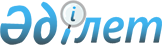 Об отзыве из Парламента Республики Казахстан проектов законов Республики Казахстан "О Счетном комитете по контролю за исполнением республиканского бюджета" и "О внесении изменений и дополнений в некоторые законодательные акты Республики Казахстан по вопросам Счетного комитета по контролю за исполнением республиканского бюджета"Постановление Правительства Республики Казахстан от 23 апреля 2010 года № 341

      Правительство Республики Казахстан ПОСТАНОВЛЯЕТ:



      отозвать из Парламента Республики Казахстан проекты законов Республики Казахстан "О Счетном комитете по контролю за исполнением республиканского бюджета" и "О внесении изменений и дополнений в некоторые законодательные акты Республики Казахстан по вопросам Счетного комитета по контролю за исполнением республиканского бюджета", внесенные постановлениями Правительства Республики Казахстан от 28 августа 2009 года № 1282 и № 1283.      Премьер-Министр

      Республики Kазахстан                       К. Масимов
					© 2012. РГП на ПХВ «Институт законодательства и правовой информации Республики Казахстан» Министерства юстиции Республики Казахстан
				